ПОУ «Автошкола ООГО ДОСААФ РОССИИ САО г. Москвы»Дмитровское шоссе, дом 96, корпус 2. Москва, 127247                                           Тел. (факс) (499) 900-86-22 Еmail: avto-schoolcao@mail.ruИНН/КПП 7713077425/771301001, ОКПО 04649306, ОГРН 1037739413986______________________________________________________________________                                                                                                                                                                Департамент образования и науки         города Москвы                                                                      Большая Спасская ул., д. 15, стр.1, Москва, 129090 donm@mos.ruОТЧЕТ об исполнение предписания от 10 декабря 2019г. № 2019-695/ПВ-ЛН об устранении выявленных нарушений законодательства в сфере образования, лицензионных требований и условий при осуществлении образовательной
деятельности в Профессиональном образовательном учреждении «Автомобильная школа Общероссийской общественно-государственной организации «Добровольное
общество содействия армии, авиации и флоту России» Северного
административного округа г. Москвы»В период 05 декабря, 10 декабря 2019 г. по адресу: 127247, г. Москва,
шоссе Дмитровское, дом 96, корпус 2, на основании распоряжения
Департамента образования и науки города Москвы от 26 ноября 2019 г.
№ 2277 РНК «О проведении плановой выездной проверки Профессионального
образовательного учреждения «Автомобильная школа Общероссийской
общественно-государственной организации «Добровольное общество
содействия армии, авиации и флоту России» Северного административного
округа г. Москвы» уполномоченным лицом на проведение проверки
Ильиным Иваном Андреевичем, советником отдела государственного
контроля (надзора) в сфере образования Управления государственного
надзора и контроля в сфере образования Департамента образования и науки
города Москвы, проведена плановая выездная проверка в отношении
Профессионального образовательного учреждения «Автомобильная школа
Общероссийской общественно-государственной организации «Добровольное
общество содействия армии, авиации и флоту России» Северного
административного округа г. Москвы» (далее - ПОУ «Автошкола ООГО
ДОСААФ России САО г. Москвы») с целью контроля за соблюдением
лицензионных требований и условий при осуществлении образовательной
деятельности, федерального государственного надзора в сфере образования, в
соответствии с планом проведения плановых проверок на 2019 год.     В результате проверки выявлен ряд нарушений требований
законодательства в сфере образования, лицензионных требований, и условий при осуществлении образовательной деятельности (акт проверки от 10 декабря 2019 года
№ 2019-695/ПВ-ЛН).Представляю отчет об устранении выявленных недостатков.Директор                          						Руденко В.И.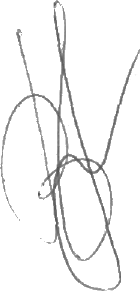 №
п/
пПеречень выявленных нарушенийПринятые мерыПринятые меры1.ПОУ «Автошкола	ООГО ДОСААФРоссии САО г. Москвы» не обеспечено
внесение сведений о выданных документах
о	квалификации	в	федеральнуюинформационную систему «Федеральный
реестр сведений о документах об
образовании и (или) о квалификации, документах об обучении».Сведения внесены.Сведения внесены.2.в ПОУ «Автошкола ООГО ДОСААФ
России САО г. Москвы» не внесены
изменения в договор на обучение по
образовательным	программампрофессиональной подготовки водителей
транспортных средств категории «В» и не
издан распорядительный акт об изменении
образовательных	отношений	собучающимся по договору №3846, а
именно не изменена продолжительность
обучения по заявлению обучающегося.в ПОУ «Автошкола ООГО ДОСААФ
России САО г. Москвы» не внесены
изменения в договор на обучение по
образовательным	программампрофессиональной подготовки водителей
транспортных средств категории «В» и не
издан распорядительный акт об изменении
образовательных	отношений	собучающимся по договору №3846, а
именно не изменена продолжительность
обучения по заявлению обучающегося.Изменения в договор внесены, издан приказ по Автошколе по изменению продолжительности обучения.Изменения в договор внесены, издан приказ по Автошколе по изменению продолжительности обучения.Изменения в договор внесены, издан приказ по Автошколе по изменению продолжительности обучения.3.на	официальном	сайтеhttps://avtoschoolcao.ru/ ПОУ «Автошкола
ООГО ДОСААФ России САО г. Москвы» в
подразделе «Документы» отсутствуют:локальный	нормативный	акт,регламентирующий порядок и основания
перевода, отчисления и восстановления
обучающихся;предписания органов, осуществляющих
государственный контроль (надзор) в сфере
образованияотчеты об исполнении предписаний,органов, осуществляющих государственный контроль (надзор) в сфере образования.на	официальном	сайтеhttps://avtoschoolcao.ru/ ПОУ «Автошкола
ООГО ДОСААФ России САО г. Москвы» в
подразделе «Документы» отсутствуют:локальный	нормативный	акт,регламентирующий порядок и основания
перевода, отчисления и восстановления
обучающихся;предписания органов, осуществляющих
государственный контроль (надзор) в сфере
образованияотчеты об исполнении предписаний,органов, осуществляющих государственный контроль (надзор) в сфере образования.Документы на сайте размещены.Документы на сайте размещены.Документы на сайте размещены.4.на	официальном	сайтеhttps://avtoschoolcao.ru/ ПОУ «Автошкола
ООГО ДОСААФ России САО г. Москвы» в
подразделе «Образование» отсутствует
информация:- о методических и об иных документах, разработанных образовательной организацией для обеспечения образовательного процесса.-о численности обучающихся по реализуемым образовательным программам за счет бюджетных ассигнований федерального бюджета, бюджетов субъектов РоссийскойФедерации, местных бюджетов и по
договорам об образовании за счет средств
физических и (или) юридических лиц.- о языках, на которых осуществляется
образование (обучение).на	официальном	сайтеhttps://avtoschoolcao.ru/ ПОУ «Автошкола
ООГО ДОСААФ России САО г. Москвы» в
подразделе «Образование» отсутствует
информация:- о методических и об иных документах, разработанных образовательной организацией для обеспечения образовательного процесса.-о численности обучающихся по реализуемым образовательным программам за счет бюджетных ассигнований федерального бюджета, бюджетов субъектов РоссийскойФедерации, местных бюджетов и по
договорам об образовании за счет средств
физических и (или) юридических лиц.- о языках, на которых осуществляется
образование (обучение).Информация на сайте размещена.Информация на сайте размещена.Информация на сайте размещена.4.на	официальном	сайтеhttps://avtoschoolcao.ru/ ПОУ «Автошкола
ООГО ДОСААФ России САО г. Москвы» в
подразделе «Образование» отсутствует
информация:- о методических и об иных документах, разработанных образовательной организацией для обеспечения образовательного процесса.-о численности обучающихся по реализуемым образовательным программам за счет бюджетных ассигнований федерального бюджета, бюджетов субъектов РоссийскойФедерации, местных бюджетов и по
договорам об образовании за счет средств
физических и (или) юридических лиц.- о языках, на которых осуществляется
образование (обучение).на	официальном	сайтеhttps://avtoschoolcao.ru/ ПОУ «Автошкола
ООГО ДОСААФ России САО г. Москвы» в
подразделе «Образование» отсутствует
информация:- о методических и об иных документах, разработанных образовательной организацией для обеспечения образовательного процесса.-о численности обучающихся по реализуемым образовательным программам за счет бюджетных ассигнований федерального бюджета, бюджетов субъектов РоссийскойФедерации, местных бюджетов и по
договорам об образовании за счет средств
физических и (или) юридических лиц.- о языках, на которых осуществляется
образование (обучение).5.На официальном сайте https://avtoschoolcao.ru/ ПОУ «Автошкола ООГО ДОСААФ России САО г. Москвы» не созданы подразделы: «Стипендии и иные виды материальной поддержки», «Вакантные места для приема (перевода)», с соответствующим наполнением.На официальном сайте https://avtoschoolcao.ru/ ПОУ «Автошкола ООГО ДОСААФ России САО г. Москвы» не созданы подразделы: «Стипендии и иные виды материальной поддержки», «Вакантные места для приема (перевода)», с соответствующим наполнением.Подразделы на сайте созданы.Подразделы на сайте созданы.6.в ПОУ «Автошкола ООГО ДОСААФ России САО г. Москвы» теоретические и практические занятия по программе обучения водителей категории «В» группы № 152-В проводились с 09 сентября по 03 ноября 2019 г. в учебном классе по пятницам, субботам, воскресеньям в
период с 09:00 до 12:00, вместе с тем согласно карточкам учета вождения транспортного средства категории «В», занятия по первоначальным навыкам управления транспортными средствами категории «В» группы № 152-В проводились, в частности 18 октября с 09:30 до 11:30, 25 октября с 09:30 до 11:30 и т.д. Таким образом, из данных материалов следует, что занятия по теоретической и практической подготовке
и занятия по первоначальным навыкам
управления транспортными средствами
категории «В» учебной группы № 152-В
проходят параллельно, что недопустимо
при реализации образовательных программ
подготовки водителей категории «В».в ПОУ «Автошкола ООГО ДОСААФ России САО г. Москвы» теоретические и практические занятия по программе обучения водителей категории «В» группы № 152-В проводились с 09 сентября по 03 ноября 2019 г. в учебном классе по пятницам, субботам, воскресеньям в
период с 09:00 до 12:00, вместе с тем согласно карточкам учета вождения транспортного средства категории «В», занятия по первоначальным навыкам управления транспортными средствами категории «В» группы № 152-В проводились, в частности 18 октября с 09:30 до 11:30, 25 октября с 09:30 до 11:30 и т.д. Таким образом, из данных материалов следует, что занятия по теоретической и практической подготовке
и занятия по первоначальным навыкам
управления транспортными средствами
категории «В» учебной группы № 152-В
проходят параллельно, что недопустимо
при реализации образовательных программ
подготовки водителей категории «В».По данному факту проведено разбирательство. По итогам которого строго указано заведующей учебной частью Азаровой М.А. на недостаточный контроль за полнотой реализации образовательной программы. На служебном совещании преподавателям и мастерам производственного обучения указано на недопустимость параллельного проведения занятий по теоретической и практической подготовке и занятия по первоначальным навыкам управления транспортными средствами.  По данному факту проведено разбирательство. По итогам которого строго указано заведующей учебной частью Азаровой М.А. на недостаточный контроль за полнотой реализации образовательной программы. На служебном совещании преподавателям и мастерам производственного обучения указано на недопустимость параллельного проведения занятий по теоретической и практической подготовке и занятия по первоначальным навыкам управления транспортными средствами.  7.в приложении к лицензии указываются
сведения о видах образования, об уровнях образования (для профессионального образования также сведения о профессиях, специальностях, направлениях подготовки иприсваиваемой по соответствующим профессиям, специальностям и направлениям подготовки квалификации), вместе с тем ПОУ
«Автошкола ООГО ДОСААФ России САО г. Москвы» не приняты меры по 
переоформлению лицензии в связи с прекращением реализации образовательных программ дополнительного образования	поподвиду «дополнительное образование детей и взрослых».Лицензия переоформлена. 